Force X2Turn your shotgun into the ultimate defensive platform with new Force X2™ from Federal Premium®. Its nine copper-plated 00 FX2 buckshot pellets are specially engineered to split into two equal-size pieces on impact. This creates up to 18 wound channels, improves the transfer of energy from the payload to the target, and minimizes the potential for over-penetration, reducing the risk to bystanders. Force X2 is also loaded for more manageable recoil, allowing the shooter to stay on target for faster follow-ups and better accuracy in a self-defense situation.What Is It?12-gauge 2 ¾-inch nine-pellet segmenting buckshotFX2 copper-plated buckshot pellets designed to split in half on impact Manageable recoilWho Needs It?Those who rely on shotguns for home and self-defenseWhy Do They Want It?The pattern and power of buckshotDouble the wound channelsLess collateral damage risk from over-penetration Part No.	Description	UPC	MSRPPD127FX 00	12 gauge 2 ¾-inch 9 pellet segmenting 00 buck, 10-count	6-04544-66126-2	$22.99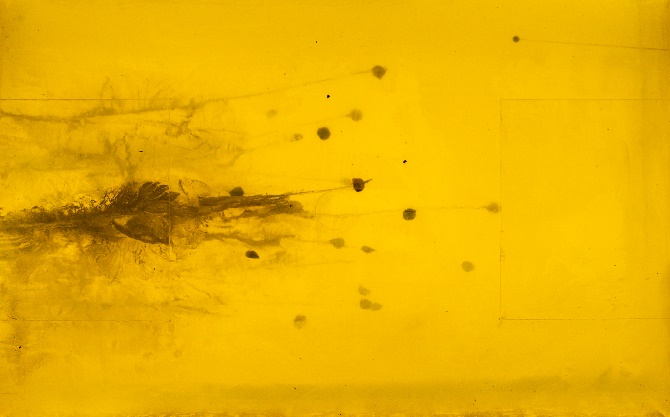 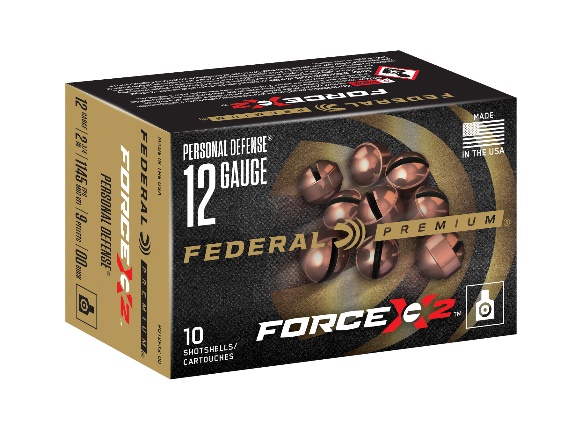 